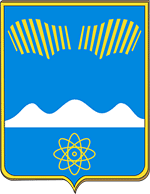 АДМИНИСТРАЦИЯ ГОРОДА ПОЛЯРНЫЕ ЗОРИ С ПОДВЕДОМСТВЕННОЙ ТЕРРИТОРИЕЙПОСТАНОВЛЕНИЕ«____» мая 2024 г.								 № ____Об утверждении Порядка организации выездной торговли при проведении праздничных мероприятий на территории муниципального образования город Полярные Зори с подведомственной территориейВ соответствии с Федеральным законом от 06.10.2003 № 131-ФЗ "Об общих принципах организации местного самоуправления в Российской Федерации", от 28.12.2009 № 381-ФЗ «Об основах государственного регулирования торговой деятельности в Российской Федерации», в целях упорядочения размещения и функционирования нестационарных торговых объектов выездной торговли при проведении праздничных и иных культурно-массовых мероприятий на территории муниципального образования город Полярные Зори с подведомственной территорией, п о с т а н о в л я ю:Утвердить Порядок организации выездной торговли при проведении праздничных мероприятий на территории муниципального образования город Полярные Зори с подведомственной территорией согласно приложению.Признать утратившими силу:постановление Администрации города Полярные Зори с подведомственной территорией Мурманской области от 30.09.2015 № 1088 «Об утверждении Порядка организации выездной торговли во время проведения культурно-массовых мероприятий на территории муниципального образования город Полярные Зори с подведомственной территорией»;постановление Администрации города Полярные Зори с подведомственной территорией Мурманской области от 07.06.2018 № 715 «О внесении изменений в Порядок организации выездной торговли во время проведения культурно-массовых мероприятий на территории муниципального образования город Полярные Зори с подведомственной территорией»;	постановление Администрации города Полярные Зори с подведомственной территорией Мурманской области от 17.11.2020 № 823 «О внесении изменений в Порядок организации выездной торговли во время проведения культурно-массовых мероприятий на территории муниципального образования город Полярные Зори с подведомственной территорией».Контроль за исполнением настоящего постановления оставляю за собой.Настоящее постановление вступает в силу со дня его официального опубликования.Глава города Полярные Зорис подведомственной территорией				М.О. ПуховВизы согласования:Правовой отдел			___________		 «__» _____ 2024 годаОЭРиПР1-в дело, 1-ОЭРиПР, 1-прокуратураПриложение № 1 к постановлению администрации города Полярные Зориот «___» мая 2024 г. № _______Порядок организации выездной торговли при проведении праздничных мероприятий на территории муниципального образования город Полярные Зори с подведомственной территорией1. Общие положенияНастоящий Порядок организации выездной торговли при проведении праздничных мероприятий на территории муниципального образования город Полярные Зори с подведомственной территорией (далее – Порядок) определяет правила организации выездной торговли в дни проведения праздничных мероприятий на территории муниципального образования город Полярные Зори с подведомственной территорией.Организация выездной торговли при проведении праздничных мероприятий на территории муниципального образования город Полярные Зори с подведомственной территорией осуществляется в соответствии с Федеральными законами от 06.10.2003 № 131-ФЗ «Об общих принципах организации местного самоуправления в Российской Федерации», от 28.12.2009 № 381-ФЗ «Об основах государственного регулирования торговой деятельности», от 07.02.1992 № 2300-1 «О защите прав потребителей», Постановлением Правительства Российской Федерации от 21.09.2020 № 1515 «Об утверждении Правил оказания услуг общественного питания», иными нормативными правовыми актами.Под выездной торговлей понимается разовая (в течении времени проведения мероприятия) организация торговой деятельности хозяйствующими субъектами, предусматривающая продажу товаров через нестационарные торговые объекты и оказание населению услуг при проведении праздничных и иных культурно-массовых мероприятий, организуемых на территории муниципального образования город Полярные Зори с подведомственной территорией.Одним торговым местом считается земельный участок 6 кв.м. (2*3м), для реализации посадочного материала – 50 кв.м. (5*10м), включающий в себя место размещения продукции, технических приспособлений, торгового оборудования. Санитарная зона расположена перед торговым местом длиной 2,5 м, шириной равная торговому месту.Размещение автотранспортных средств рядом с торговым местом согласовывается с организатором выездной торговли.Настоящий порядок:регулирует отношения, возникающие между администрацией города Полярные Зори и хозяйствующими субъектами (юридическими лицами, индивидуальными предпринимателями, физическими лицами, применяющими специальный налоговый режим «Налог на профессиональный доход») при осуществлении нестационарной торговли и оказании услуг при проведении праздничных и иных культурно-массовых мероприятий, организуемых на территории муниципального образования город Полярные Зори с подведомственной территорией;регламентирует порядок размещения нестационарных объектов торговли и услуг при проведении праздничных мероприятий, а также условия и требования, предъявляемые к хозяйствующим субъектам, при осуществлении ими торговой деятельности.2. Понятия, используемые в настоящем Порядке:В настоящем порядке применяются следующие понятия:выездная торговля – оказание юридическими лицами, индивидуальными предпринимателями, физическими лицами, применяющими специальный налоговый режим «Налог на профессиональный доход», услуг розничной торговли, общественного питания вне стационарного места расположения юридического лица и индивидуального предпринимателя на предоставленных торговых местах на территории проведения праздничных и иных культурно-массовых мероприятий;нестационарные объекты – объекты розничной торговли, общественного питания: палатки, лотки, столы, холодильные установки, автолавки, иное специальное оборудование, предназначенное для нестационарной выездной торговли и (или) предоставления услуг;зоны торговли – локальные территории, на которых организуется выездная торговля и (или) предоставление услуг при проведении праздничных и иных культурно-массовых мероприятий.3. Порядок размещения и организации работы объектов выездной торговли при проведении праздничных мероприятийОрганизация выездной торговли осуществляется в соответствии с постановлением администрации города Полярные Зори об организации и проведении праздничного мероприятия, планом (программой) проведения мероприятия, ассортиментным перечнем продукции и услуг.Уполномоченным органом, осуществляющим выдачу разрешения на размещение объекта выездной торговли и (или) предоставления услуг при проведении праздничного мероприятия, является отдел экономического развития и потребительского рынка администрации города Полярные Зори (далее – ОЭРиПР).Место для осуществления выездной торговли на территории муниципального образования город Полярные Зори с подведомственной территорией при проведении праздничного мероприятия хозяйствующим субъектам предоставляется на основании разрешения на размещение объекта выездной торговли и (или) предоставления услуг при проведении мероприятия на территории муниципального образования город Полярные Зори с подведомственной территорией (далее – разрешение), выданного ОЭРиПР с указанием срока размещения.Плата за выдачу разрешения не взимается.Схема размещения объектов выездной торговли разрабатывается ОЭРиПР с учётом масштаба праздничного мероприятия, размеров территории, на которой проводится праздничное мероприятие, количества поданных заявлений.Размещение (установка) и эксплуатация временных нестационарных аттракционов при проведении праздничного мероприятия осуществляется в порядке, установленном администрацией города Полярные Зори.Заявление о выдаче разрешения подаётся в ОЭРиПР в соответствии с приложением № 1 к настоящему Порядку.К заявлению прилагаются копии следующих документов:документ, удостоверяющий личность гражданина (паспорт, временное удостоверение личности, вид на жительство) (для индивидуальных предпринимателей и физических лиц, применяющих специальный налоговый режим «Налог на профессиональный доход»);свидетельство о постановке на учёт в налоговом органе;документ, подтверждающий регистрацию физического лица в качестве плательщика налога на профессиональный доход;согласие на обработку персональных данных в соответствии с приложением № 2 к настоящему Порядку (для индивидуальных предпринимателей и физических лиц, применяющих специальный налоговый режим «Налог на профессиональный доход»);ОЭРиПР получает выписки из ЕГРЮЛ/ЕГРИП с использованием сервиса Федеральной налоговой службы «Предоставление сведений из ЕГРЮЛ/ЕГРИП» в форме электронного документа, подписанного усиленной квалифицированной электронной подписью.Заявление с прилагаемыми в соответствии с пунктом 3.6 настоящего Порядка документами принимаются ОЭРиПР с момента подписания постановления о проведении праздничного мероприятия и не позднее, чем за 5 рабочих дней до проведения мероприятия.По результатам рассмотрения ОЭРиПР выдаёт разрешение в соответствии с приложением № 3 к настоящему Порядку либо письменно уведомляет заявителя об отказе в выдаче разрешения.Решение об отказе в выдаче разрешения принимается в случаях:нарушение сроков подачи заявления;отсутствия указанных в пункте 3.6 Порядка документов, необходимых для выдачи разрешения;недостоверная информация, представленная заявителем;указанный в заявлении ассортиментный перечень продукции или услуг не предусмотрен к осуществлению (реализации) в рамках проведения данного массового мероприятия;ранее при проведении праздничных мероприятий хозяйствующий субъект допускал нарушения действующего законодательства и (или) требований настоящего Порядка.Сотрудник ОЭРиПР не позднее, чем за 3 рабочих дня до проведения мероприятия осуществляет подготовку схемы размещения торговых мест при проведении праздничного мероприятия. Разрешение выдаётся в день проведения мероприятия.Не допускается передача разрешения другому субъекту предпринимательской деятельности на время проведения мероприятия.В целях развития конкуренции одному заявителю может быть предоставлено не более трёх торговых мест в целях реализации разнообразного вида продукции.В день проведения мероприятия сотрудники ОЭРиПР контролируют расстановку объектов торговли, предприятий общественного питания согласно схеме размещения праздничной торговли и условия выполнения субъектами предпринимательской деятельности требований настоящего Порядка.При наличии замечаний, нарушений, в том числе обоснованных жалоб потребителей, связанных с размещением объекта выездной торговли, к владельцам нестационарного торгового объекта принимаются меры по их устранению, в противном случае объект подлежит закрытию.4. Права, обязанности и ответственность субъектов предпринимательской деятельности, осуществляющих торговлю во время массовых мероприятийСубъекты предпринимательской деятельности имеют право:осуществлять деятельность на основании разрешения только в предоставленном месте;обращаться в ОЭРиПР для консультации и решения вопросов по организации торговли на мероприятии;Субъекты предпринимательской деятельности обязаны:соблюдать требования законодательства Российской Федерации в сфере защиты прав потребителей, в области санитарно-эпидемиологического благополучия населения, охраны окружающей среды, пожарной безопасности, о ветеринарии, иные требования действующего законодательства;обеспечить торговое место инвентарём, оборудованием и другими предметами материально-технического обеспечения, необходимого для выездной торговли (посуда одноразового использования, упаковочный материал, салфетки, скатерти и др.);оборудовать торговые места при реализации услуг общественного питания посадочными местами для посетителей;обеспечить наличие вывески о своём именовании, информацию о государственной регистрации и наименовании зарегистрировавшего его органа;обеспечить наличие чётко и правильно оформленных ценников или прейскурантов, прайс-листов;обеспечить обслуживающий персонал чистой униформой (фартук, халат, перчатки и т.п.), фирменными нагрудными знаками (бейджами);обеспечить доступ контролирующих органов;обеспечить праздничное оформление торгового объекта (по возможности);обеспечить постоянный уход за внешним видом и содержанием нестационарного торгового объекта в течение всего времени работы;производить уборку прилегающей к нестационарному объекту территории, а также по окончании работы.При проведении массовых мероприятий запрещается реализация:продовольственных товаров, если отсутствуют условия для соблюдения санитарных норм и правил, температурных режимов, условий хранения и реализации этих товаров;товаров, реализация которых запрещена законодательными актами, а также товаров, которые не имеют сопроводительных документов (товаротранспортная накладная, документов, которые удостоверяют качество и безопасность товара и др.), наличие которых обусловлено нормативными документами и актами;напитков в стеклянной таре.Объекты выездной торговли должны отвечать требованиям эстетической привлекательности.Ответственность за выполнение правил эксплуатации, порядка организации работы объекта выездной торговли возлагается на руководителя хозяйствующего субъекта в соответствии с действующим законодательством и настоящим Порядком.Приложение № 1к Порядку организации выездной торговли при проведении праздничных мероприятий на территории муниципального образования город Полярные Зори с подведомственной территориейВ отдел экономического развития и потребительского рынка администрации города Полярные Зориот _________________________________(ФИО заявителя)ОГРН ______________________________ИНН _______________________________Юридический адрес ______________________________________________________Контактный телефон __________________ЗАЯВЛЕНИЕПрошу выдать разрешение на размещение нестационарного объекта выездной торговли и (или) оказания услуг при проведении праздничного мероприятия ____________________.(дата мероприятия)Вид нестационарного объекта: __________________________________________.Количество торговых мест (2*3м) _______________________________________.Ассортиментный перечень товаров (услуг), предлагаемых к реализации:_______________________________________________________________________________________________________________________________________________________________________________________________________________.К заявлению прилагаю следующие документы (нужное отметить V):копия документа, удостоверяющий личность гражданина (для индивидуальных предпринимателей и физических лиц, применяющих специальный налоговый режим «Налог на профессиональный доход»);копия свидетельства о постановке на учёт в налоговом органе;выписка из ЕГРЮЛ (для юридических лиц);выписка из ЕГРИП (для индивидуальных предпринимателей);документ, подтверждающий регистрацию физического лица в качестве плательщика налога на профессиональный доход;согласие на обработку персональных данных в соответствии с приложением № 2 к настоящему Порядку (для индивидуальных предпринимателей и физических лиц, применяющих специальный налоговый режим «Налог на профессиональный доход»).Я предупреждён(а) об ответственности за предоставление в заявлении неверных или неточных сведений._______________		__________________		_________________дата				подпись				Ф.И.О.Приложение № 2к Порядку организации выездной торговли при проведении праздничных мероприятий на территории муниципального образования город Полярные Зори с подведомственной территориейСОГЛАСИЕна обработку персональных данныхЯ, __________________________________________________________________,(фамилия, имя, отчество субъекта персональных данных)зарегистрированный(ая) по адресу: ______________________________________________________________________________________________________________________,документ, удостоверяющий личность: ________________________________________________________________________________________________________________________________________________________________________________________________,(наименование документа, №, сведения о дате выдачи документа и выдавшем его органе)в соответствии со статьёй 9 Федерального закона от 27.07.2006 № 152-ФЗ «О персональных данных», в целях получения временного разрешения на размещение временных нестационарных развлекательных аттракционов в период проведения культурно-массовых мероприятий на территории муниципального образования город Полярные Зори с подведомственной территорией, даю согласие администрации города Полярные Зори, находящейся по адресу: Мурманская область, г. Полярные Зори, ул. Сивко, д. 1, на обработку моих персональных данных, содержащихся в копии основного документа, удостоверяющего личность, в копии свидетельства о постановке на учёт в налоговом органе физического лица по месту жительства на территории РФ, в документах, подтверждающих государственную регистрацию физического лица в качестве индивидуального предпринимателя, то есть на совершение действий, предусмотренных п. 3 ст. 3 Федерального закона от 27.07.2006 № 152-ФЗ «О персональных данных».Настоящее согласие действует со дня его подписания до дня отзыва в письменной форме._______________		__________________		_________________дата				подпись				Ф.И.О.Приложение № 3к Порядку организации выездной торговли при проведении праздничных мероприятий на территории муниципального образования город Полярные Зори с подведомственной территориейРАЗРЕШЕНИЕ на размещение нестационарного объекта выездной торговли и (или) оказания услуг при проведении праздничных мероприятий на территории муниципального образования город Полярные Зори с подведомственной территориейот ______________ № _____Разрешение выдано: ________________________________________________________(наименование юридического лица, ФИО индивидуального предпринимателя, ФИО физического лица, применяющего специальный налоговый режим «Налог на профессиональный доход»)Место № __________ИНН _______________________ ОГРН ____________________________________Перечень реализуемых товаров _____________________________________________________________________________________________________________________________________________________________________________________________________________________________________________________________Дата и время торговли: с ___ час. «___» ________20___ по ___ час. «___» ________20___Начальник отдела экономического развитияи потребительского рынка администрации города Полярные Зори 						/_________ /М.П.